АДМИНИСТРАЦИЯ ВОРОБЬЕВСКОГО 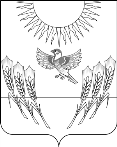 МУНИЦИПАЛЬНОГО РАЙОНА ВОРОНЕЖСКОЙ ОБЛАСТИП О С Т А Н О В Л Е Н И Еот   04 сентября 2020 г. № 559       	   	            с. ВоробьевкаВ соответствии с Порядком предоставления и расходования субсидий из областного бюджета бюджетам муниципальных образований Воронежской области на создание (обновление) материально-технической базы для реализации основных и дополнительных общеобразовательных программ цифрового и гуманитарного профилей в общеобразовательных организациях, расположенных в сельской местности и малых городах, приведенным в приложении № 38 к государственной программе Воронежской области "Развитие образования", утвержденной постановлением правительства Воронежской области от 17.12.2013 № 1102, соглашением между департаментом образования, науки и молодежной политики Воронежской области и администрацией Воробьевского муниципального района Воронежской области от 22.01.2020 года № 20612000-1-2020-005 «О предоставлении субсидии из бюджета Воронежской области бюджету муниципального района Воронежской области на создание (обновление) материально-технической базы для реализации основных и дополнительных общеобразовательных программ цифрового и гуманитарного профилей в общеобразовательных организациях, расположенных в сельской местности и малых городах»  (далее - Соглашение), администрация  Воробьевского муниципального  района Воронежской области п о с т а н о в л я е т :1. Утвердить прилагаемый порядок расходования средств субсидии поступившей в районный бюджет из областного бюджета на создание (обновление) материально-технической базы для реализации основных и дополнительных общеобразовательных программ цифрового и гуманитарного профилей в общеобразовательных организациях, расположенных в сельской местности и малых городах в  2020 году.2.  Контроль за исполнением настоящего постановления оставляю за собой.Глава администрации муниципального района                                 		М.П. ГордиенкоНачальник юридического отдела 						В.Г.КамышановУтвержденпостановлением  администрацииВоробьевского муниципального района Воронежской областиот 04 сентября 2020г. № 559	      ПОРЯДОКрасходования средств субсидии поступившей в районный бюджет из областного бюджета на создание (обновление) материально-технической базы для реализации основных и дополнительных общеобразовательных программ цифрового и гуманитарного профилей в общеобразовательных организациях, расположенных в сельской местности и малых городах в  2020 годуНастоящий  Порядок определяет механизм расходования средств субсидии поступившей в районный бюджет из областного бюджета на создание (обновление) материально-технической базы для реализации основных и дополнительных общеобразовательных программ цифрового и гуманитарного профилей в общеобразовательных организациях, расположенных в сельской местности и малых городах в 2020 году (далее - Субсидия)1. Средства Субсидии отражаются в доходах  местного бюджета по кодам классификации доходов бюджетов Российской Федерации: «92720225169050000150» код цели: «20-51690-00000-00000».2. Финансовый отдел администрации Воробьевского муниципального района Воронежской области (далее – Финансовый отдел) после получения выписки о зачислении предельных объемов финансирования на лицевой счет 14312001710, доводит средства Субсидии вместе со средствами местного бюджета расходными расписаниями на лицевой счет 01313010420 Отдела по образованию администрации Воробьевского муниципального района. 3 Отдел по образованию администрации Воробьевского муниципального района с лицевого счета 01313010420 расходным расписанием доводит средства на лицевой счет 03313010360.4. Расходование средств с лицевого счета 03313010360 осуществляется муниципальным казенным общеобразовательным учреждением «Руднянская средняя общеобразовательная школа» на реализацию следующих мероприятий:5. Расходование средств осуществляется по кодам «9240702011Е151690242» «9240702011Е151690244» код цели: «20-51690-00000-00000».О порядке расходования средств субсидии поступившей в районный бюджет из областного бюджета на создание (обновление) материально-технической базы для реализации основных и дополнительных общеобразовательных программ цифрового и гуманитарного профилей в общеобразовательных организациях, расположенных в сельской местности и малых городах в  2020 годуНаименованиемероприятияОбъем финансирования, рублейОбъем финансирования, рублейОбъем финансирования, рублейНаименованиемероприятияВсегов том числев том числеНаименованиемероприятияВсегоза счет средств субсидии из бюджета субъекта РФместный бюджет Воробьевского муниципального района Создание материально-технической базы для реализации основных и дополнительных общеобразовательных программ цифрового и гуманитарного профилей в общеобразовательных организациях, расположенных в сельской местности и малых городах1 117 394,001 117 100,00294,00